Schedule D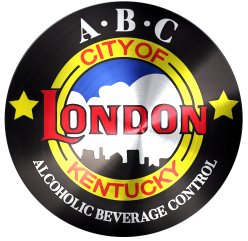 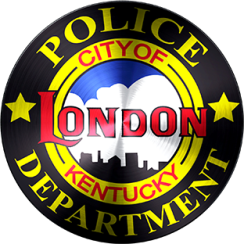 CITY OF LONDONMONTHLY ABC REGULATORY REPORT  RESTAURANT/RETAIL DRINK Monthly End Date:                             Name:  City ABC License Number(s):  Location Address:  1. Gross Receipts from Food Sales	$  (required 50% minimum)2. Gross Receipts from Alcohol Sales	$   3. Regulatory Fee – 7% of Line 2	$  4. Penalty For Late Payment – $50 (1st offense), 	$  $100 (2nd offense), $200 (3rd offense)5. Interest For Late Payment – 12% per annum	$  6. Total Regulatory Fee Due	$  (Lines 3 + 4 + 5)I HEREBY CERTIFY THAT THE STATEMENTS MADE HEREIN AND IN ANY SUPPORTING SCHEDULES ARE TRUE, CORRECT AND COMPLETE TO THE BEST OF MY KNOWLEDGE.Signature	DatePrint Name	Title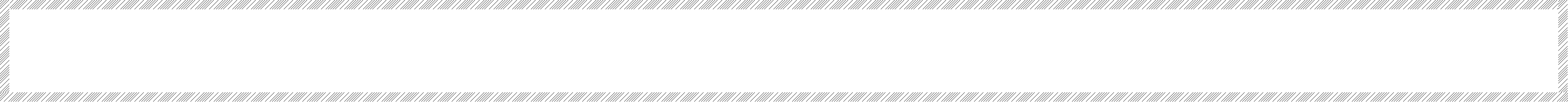 DUE BY THE 20th OF EACH MONTHDue In Our Office By The Due Dates Listed Above Remit Check or Money Order Payable to: CITY OF LONDON                                                                     ABC Administrator                                                                  503 South Main Street                                                                     London, KY 40741Schedule D Monthly Regulatory Fee Instructions1.  Calculate total Gross Receipts from Food Sales. Enter amount on (Line 1).2.  Calculate total Gross Receipts for sale of Alcoholic Beverages of each license issued by the ABC Administrator. Enter amount on (Line 2).3.  Regulatory Fee:   Calculate 7% of amount entered for Gross Receipts for sale of Alcoholic Beverages by the Drink on (Line 2), enter result on (Line 3).4. Penalty for Late Payment: Failure to file a return and pay monthly remittance by the due date results in a $50 fine for the first offense, $100 for the second, and $200 for the third. Enter amount on (Line 4).5.  Interest for Late Payment:  Calculate Interest at the rate of twelve percent (12%) per annum. This will apply to any late payments of regulatory fee due (Line 3). Enter amount on (Line 5).6.  Total Regulatory Fee Due:  Calculate Regulatory Fee Due (Line 3), Penalty for Late Payment (Line 4), and Interest for Late Payment (Line 5) and enter amount on (Line 6).Per Alcohol Ordinance No 2016-03 (A complete copy of the ABC Ordinance can be found online at www.cityoflondon.com).